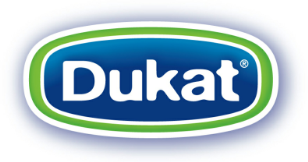 SUGLASNOST ZA SUDJELOVANJE U KREATIVNOM LIKOVNOM NATJEČAJU„VOLIM MLIJEKO!“ 2016. PODACI O SUDIONIKU NATJEČAJA Ime i prezime:_________________________________________________________________Datum rođenja:________________________________________________________________Razred:_______________________________________________________________________PODACI O ŠKOLINaziv škole:___________________________________________________________________Adresa škole (ulica, broj i grad):___________________________________________________Ime i prezime učitelja:___________________________________________________________Telefon/mobitel učitelja: _________________________________________________________E-mail adresa:_________________________________________________________________PODACI O RODITELJU/ZAKONSKOM ZASTUPNIKU Ime i prezime:________________________________________________________________Adresa (ulica, broj i grad):_______________________________________________________Telefon/mobitel:_______________________________________________________________E-mail adresa:_________________________________________________________________Mjesto i datum:________________________________________________________________Vlastoručni potpis roditelja/zakonskog zastupnika sudionika natječaja:______________________________________________________________________________Značenje Vašeg potpisa na ovom obrascu:Svojim vlastoručnim potpisom potvrđujem i izjavljujem:- da su svi podaci u ovom obrascu točni,- da su mi Pravila i uvjeti kreativnog likovnog natječaja „VOLIM MLIJEKO!“ (dalje u tekstu: Natječaj) poznati, jasni i razumljivi te da na njih dajem svoju slobodnu privolu, - da imam zakonsko ovlaštenje zastupati gore navedenog sudionika Natječaja koji je maloljetan te da sam suglasan da sudjeluje u Natječaju, - da sam suglasan da organizator Natječaja stekne nad likovnim radom izabranim u skladu s Pravilima isključivo i neograničeno pravo objave, distribuiranja, reproduciranja i po potrebi prerade te korištenja na ambalaži svojih proizvoda, u promotivne i druge svrhe, bez daljnje suglasnosti, uz naknadu u iznosu od 2.000,00 kn neto,- da sudionik Natječaja i likovno djelo budu medijski popraćeni kako u tiskanim, elektronskim tako i digitalnim medijima. Cjelokupni tekst Pravila i uvjeta kreativnog likovnog natječaja „VOLIM MLIJEKO!“ dostupni su na www.volim-mlijeko.hr